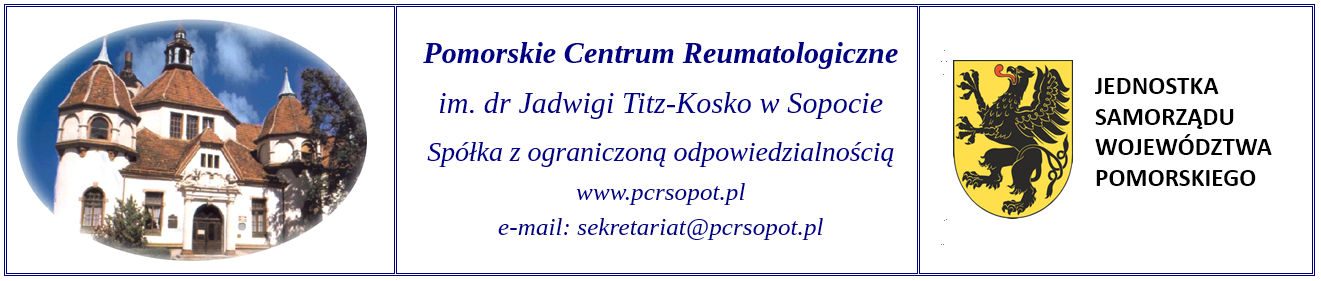 DZP.KK.282.17.2021                                                                                             Sopot, dnia 10.12.2021 rokuWYJAŚNIENIA I MODYFIKACJA TREŚCI SPECYFIKACJI  WARUNKÓW  ZAMÓWIENIA PRZETARG NIEOGRANICZONY – ZNAK: 17/TP/21dot.: postępowania o udzielenie zamówienia publicznego prowadzonego w trybie podstawowym bez negocjacji na sukcesywne dostawy rękawic medycznych do Pomorskiego Centrum Reumatologicznego im. dr J. Titz-Kosko w Sopocie sp. z o.o. w Sopocie – Znak: 17/TP/211. Działając na podstawie art. 284 ust. 2 i 6 ustawy z dnia 11 września 2019 roku Prawo zamówień publicznych (j.t. Dz. U.2021.1129 ze zm.) – Zamawiający – w odpowiedzi na pytania zgłoszone w toku przedmiotowego postępowania przez Wykonawców – udziela następujących wyjaśnień dotyczących Specyfikacji Warunków Zamówienia. Do niniejszych wyjaśnień załącza się załączniki:Zmodyfikowana treść Zał. nr 2 do SWZ 17/TP/21Zamawiający działając na podstawie art. 286 ust. 1 ustawy z dnia 11 września 2019 roku Prawo zamówień publicznych (j.t.Dz.U.2019.1129 ze zm.) – zmienia treść Specyfikacji Warunków Zamówienia w następujący sposób: Rozdział VIII „MIEJSCE ORAZ TERMIN SKŁADANIA OFERT”, punkt 2o treści: „Termin składania ofert: do dnia 14.12.2021 r., do godz. 09:00 pod rygorem nieważności”otrzymuje brzmienie:„Termin składania ofert: do dnia 17.12.2021 r., do godz. 09:00 pod rygorem nieważności”Rozdział VIII „MIEJSCE ORAZ TERMIN SKŁADANIA OFERT”, punkt 4o treści:„Termin otwarcia ofert:Komisyjne otwarcie złożonych ofert nastąpi w trakcie posiedzenia Komisji Przetargowej, które odbędzie się w dniu 14.12.2021 roku o godz. 09:15.”otrzymuje brzmienie:„Termin otwarcia ofert:Komisyjne otwarcie złożonych ofert nastąpi w trakcie posiedzenia Komisji Przetargowej, które odbędzie się w dniu 17.12.2021 roku o godz. 09:15.”Rozdział XI „INNE INFORMACJE”, ust. 2 „termin związania ofertą”, pkt 2.1,o treści:„2.1. Wykonawca jest związany ofertą od dnia upływu terminu składania ofert, przy czym pierwszym dniem terminu związania ofertą jest dzień, w którym upływa termin składania ofert, przez okres 30 dni, tj. do dnia 12.01.2022 r.”otrzymuje brzmienie:„2.1. Wykonawca jest związany ofertą od dnia upływu terminu składania ofert, przy czym pierwszym dniem terminu związania ofertą jest dzień, w którym upływa termin składania ofert, przez okres 30 dni, tj. do dnia 15.01.2022 r.”Pozostała treść Specyfikacji Warunków na sukcesywne dostawy rękawic medycznych do Pomorskiego Centrum Reumatologicznego im. dr J. Titz-Kosko w Sopocie sp. z o.o. w Sopocie – Znak: 17/TP/21– nie zmienia  się. DYREKTORADMINISTRACYJNO-TECHNICZNYDanuta Szkutnik	Lp.Treść pytaniaTreść wyjaśnienia udzielonego przez Zamawiającego1.Poz. nr 2Prosimy Zamawiającego o dopuszczenie rękawiczek nitrylowych o AQL = 1,5.Nie, Zamawiający nie dopuszcza.2.Poz. nr 2Prosimy Zamawiającego o dopuszczenie rękawiczek nitrylowych o wymiarach:Grubość na palcu – 0,08 +/- 0,03 mmGrubość na dłoni – 0,05 mmGrubość na mankiecie – 0,05 mm.Tak, Zamawiający dopuszcza. Zamawiający zmienia treść Zał. nr 2 do SWZ3.Poz. nr 2Prosimy Zamawiającego o dopuszczenie rękawiczek nitrylowych pakowanych a`200 sztuk w kartoniku wraz z odpowiednim przeliczeniem ilości w formularzu asortymentowo-cenowym – dla rozmiarów S,M,LTak, Zamawiający dopuszcza. Zamawiający zmienia treść Zał. nr 2 do SWZ4.Poz. nr 2Prosimy Zamawiającego o dopuszczenie rękawiczek nitrylowych pakowanych a`180 sztuk w kartoniku wraz z odpowiednim przeliczeniem ilości w formularzu asortymentowo-cenowym – dla rozmiarów XLTak, Zamawiający dopuszcza. Zamawiający zmienia treść Zał. nr 2 do SWZ